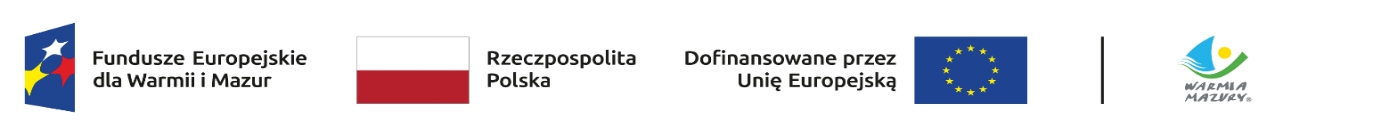 				Załącznik nr 1	Do Zamawiającego	Powiatowe Centrum Pomoc Rodzinie	w KętrzynieFORMULARZ  OFERTYNazwa Wykonawcy	…...Adres Wykonawcy	…….Nr telefonu Wykonawcy	……..NIP       	…...Regon	……Odpowiadając na zapytanie ofertowe znak PCPR.0404.1.2024 z dnia 19 kwietnia 2024 r. 
w sprawie:…………………………………………………………………………………………...…………...……………………………………………………………………………………………………...……………………………………………………………………………………………………………………………………………………………………………………………….................../wpisać przedmiot zamówienia/Oferuję wykonanie przedmiotu zamówienia za:……………………………………… zł (netto bez podatku VAT)……………………………………… stawka VAT……………………………………… zł kwota podatku VAT……………………………………… zł (cena brutto z podatkiem VAT)(słownie złotych : ………………………………………………………………………………………./100)W podanej wyżej cenie uwzględnione zostały wszystkie koszty wykonania przedmiotu zamówienia.Oświadczam, że zapoznałem się z opisem przedmiotu zamówienia i nie wnoszę do niego zastrzeżeń.Potwierdzam termin realizacji zamówienia określony w zapytaniu ofertowym, tj.       	do dnia	…..      	lub      Oferuję wykonanie zamówienia w terminie: ……………………………………        Wyrażam zgodę na warunki płatności określone w zapytaniu ofertowym         	lub        	Oferuję następujące warunki płatności ……………………………………………  Oświadczam, że w przypadku wyboru mojej oferty, zrealizuję zamówienie na        warunkach  w niej określonych. …………..………………………….....................................                                 (data, podpis i pieczątka Wykonawcy)